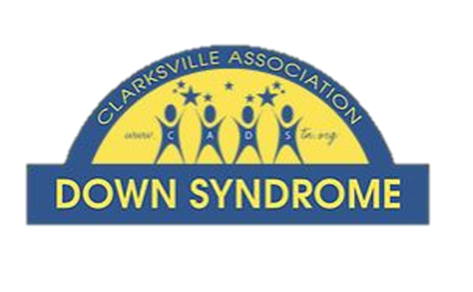 CADS Technology for TeachersStatement of Attestation The Clarksville Association Down Syndrome (CADS) Technology for Teachers Grant Competition will fund two $3,000.00 projects and up to six $500.00 projects. As part of the application process, attestations are being requested to ensure that there is endorsement from leadership at the applicant’s school. I understand the purpose of the Technology for Teacher’s Grant competition; I understand the project being submitted by the applicant;I attest the applicant, the special education teacher, has the knowledge and skills to carry out this project, and I attest the project is appropriate for the school special education program. I understand grant award money must be spent on the proposed project as outlined in the application proposal. I support the grant application of _____________________________________, and agree to the special education teacher’s participation in the grant competition, and carrying out the project if awarded.Print Name			TitleSignature			Date 